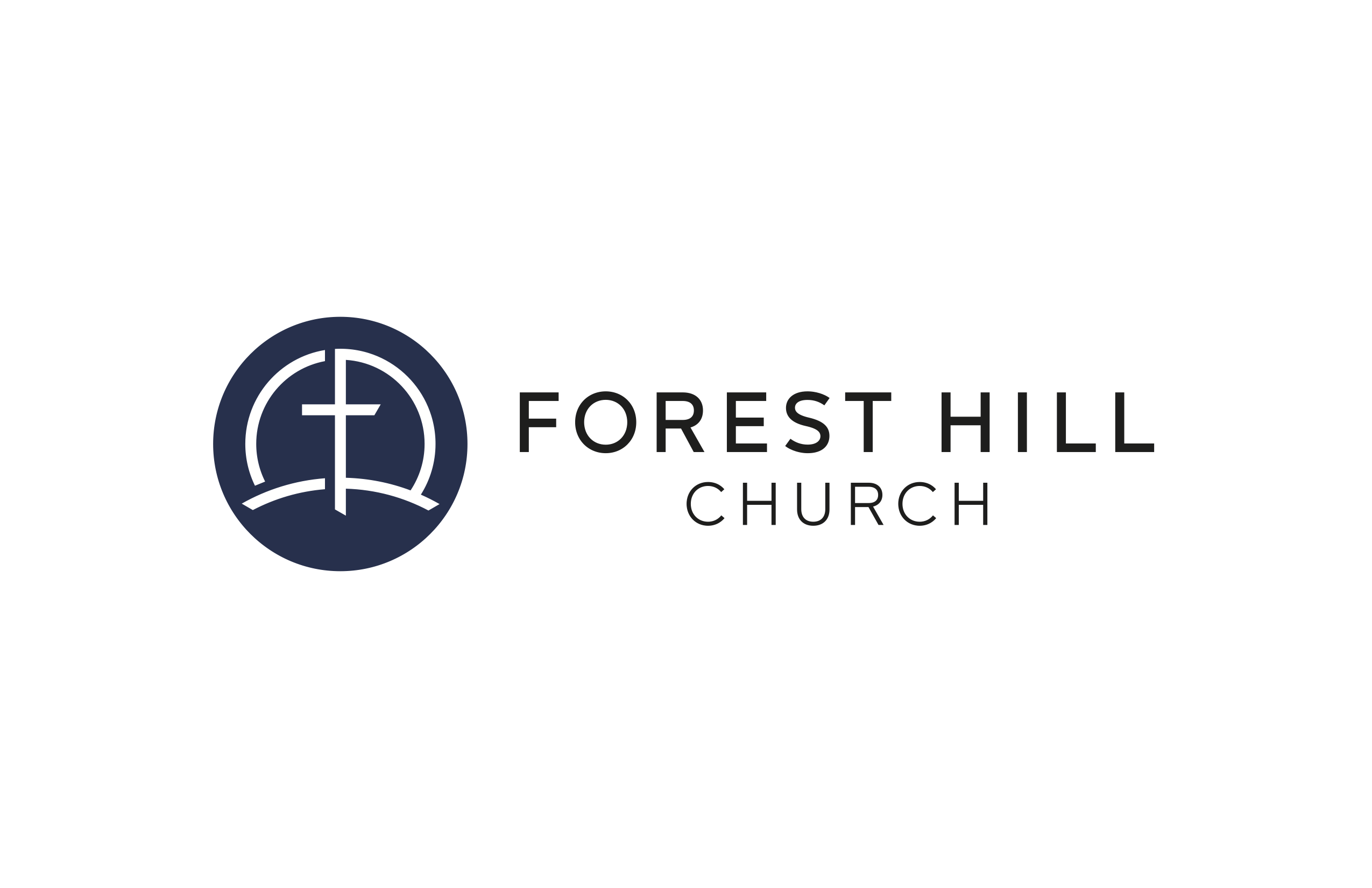 FHC Waiver & HOI FormsThe FHC Liability Waiver and HOI Forms are required and must be completed online. Even if you have traveled on other GoGlobal trips, new forms must be filled out for each trip.Trip forms for Adults (18 and older):https://na3.docusign.net/Member/PowerFormSigning.aspx?PowerFormId=d3f589e4-60ff-49d8-9aa4-cd42601951e2Trip forms for minors under the age of 18 (please note, parent signatures are required): https://na3.docusign.net/Member/PowerFormSigning.aspx?PowerFormId=58ce428b-24e3-421c-9a62-a4ee0dd6456bIf you have any questions, please contact Alison Gamble at Alison.Gamble@foresthill.org. 